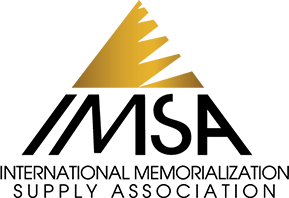 IMSA SPEAKER’S BUREAU DATA SHEET Name: Cemetery or Funeral Supplier: Address: City, State and Zip Mobile Number: Office Phone: Email Address: Description of presentation (limited to 1,500 characters) Speaker bio: (limited to 750 characters)